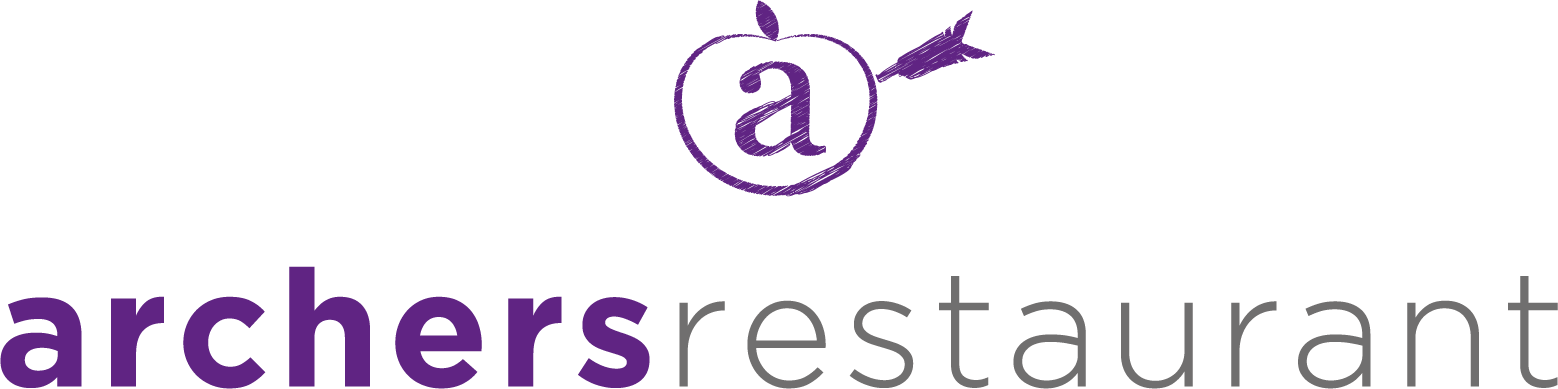 January Detox MenuThursday 13th January 20223 Courses £12.95Evening Menu – Be Good to Yourself!To startWild mushroom, ginger & miso broth, spring onion & sesame (V) Falafel, sweet & sour onions, charred courgette, lemon yoghurt (V) (GF) Griddled garlic prawn skewers, mango & coriander salad (GF)MainPoached salmon, cherry tomato salsa, brown rice & steamed tender stem broccoli (GF)Char-grilled Cajun chicken breast, winter slaw, flatbread & pomegranateMixed bean & lentil cassoulet, BBQ cauliflower, herb crust (V)	Dessert	Greek yoghurt sorbet, honey & fresh fig (GF) (V)Polenta & orange cake, rose, vanilla & raspberry (V)Raw fruit terrine, almond mousse (GF)Tea & Coffee with mints